У  К  Р А  Ї  Н  А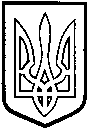 ТОМАШПІЛЬСЬКА РАЙОННА РАДАВ І Н Н И Ц Ь К О Ї  О Б Л А С Т ІРІШЕННЯ №335від 21 березня 2013 року				                20 сесія 6 скликанняПро затвердження технічної документації із нормативної грошової оцінки земельної ділянки, що надається в оренду громадянину Гороховому Андрію Віталійовичу для ведення фермерського господарства на території Раківської сільської ради Томашпільського району Вінницької областіВідповідно до частини 2 статті 43 Закону України «Про місцеве самоврядування в Україні», керуючись статтями 10, 67, 124, 186, пункту 12 розділу 10 «Перехідні положення» Земельного кодексу України, статтями 13, 23 Закону України «Про оцінку земель», статтями 5, 21 Закону України «Про оренду землі», розглянувши представлену відділом Держземагентства у Томашпільському районі технічну документацію із нормативної грошової оцінки земельної ділянки, що надається в оренду громадянину Гороховому Андрію Віталійовичу для ведення фермерського господарства на території Раківської сільської ради Томашпільського району Вінницької області, виготовлену ДП «Вінницький науково-дослідний та проектний інститут землеустрою» інв. №398 від 07.02.2013 року, на підставі висновку постійної комісії районної ради з питань агропромислового комплексу, регулювання земельних ресурсів, реформування земельних відносин, розвитку особистих підсобних господарств, районна рада ВИРІШИЛА:1. Затвердити технічну документацію із нормативної грошової оцінки земельної ділянки, що надається в оренду громадянину Гороховому Андрію Віталійовичу для ведення фермерського господарства на території Раківської сільської ради Томашпільського району Вінницької області, загальною площею – 24,1364 га. з визначеною нормативною грошовою оцінкою 563280 грн. (п’ятсот шістдесят три тисячі двісті вісімдесят гривень) виготовлену ДП «Вінницький науково-дослідний та проектний інститут землеустрою» інв. №398 від 07.02.2013 року.2. Контроль за виконанням даного рішення покласти на постійну комісію районної ради з питань агропромислового комплексу, регулювання земельних ресурсів, реформування земельних відносин, розвитку особистих підсобних господарств (Загроцький М.Й.).Голова районної ради	А.Олійник